Practicing DNA Transcription and TranslationFor the following examples, give the appropriate sequence of DNA, mRNA, tRNA and/or polypeptide (AA = amino acids). Remember: A codon chart can only be used for decoding a strand of mRNA.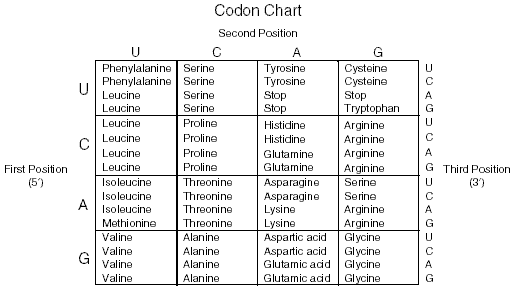 Protein Synthesis Overview DiagramLabel the summary of protein synthesis diagrammed below using the following terms: transcription, translation, DNA, mRNA, ribosome, tRNA, amino acid, polypeptide, nucleus, codon, and anticodon.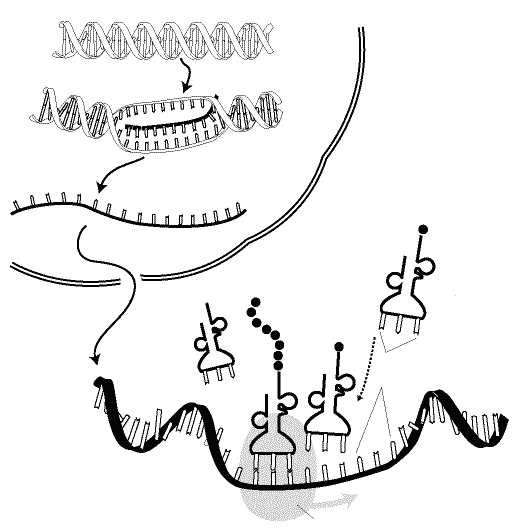 Example 1:DNA:T A CG C GC C TA G GG G GT G GmRNA: 	__ 	_AA: 	_ 	_ 	_Example 2: DNA:T T CG A TT A GA T GC C GA A GmRNA: 	__ 	_tRNA: 	_ 	_ 	_AA: 	_ 	_ 	_Example 3:DNA:C _ __ G _A _ __ A __ _ C_ T _mRNA:_ U __ _ A_ _ C_ _ A_ G __ A _tRNA:_ A UG _ U_ U GG _ UC C _G _ AAA: 	_ 	_ 	_